Министерство образования и науки Российской ФедерацииФедеральное государственное бюджетное образовательное учреждениевысшего профессионального образованияИРКУТСКИЙ НАЦИОНАЛЬНЫЙ ИССЛЕДОВАТЕЛЬСКИЙ ТЕХНИЧЕСКИЙ УНИВЕРСИТЕТнаименование темыИркутск, 2019 годВведениеЦелями данной статьи являются: изучить архитектурные объекты города Иркутска, провести колористический анализ зданий и сооружений, составить хронологическую таблицу построек данного города. Для достижения данных целей потребовалось решить следующие задачи:- произвести фоторепортаж, на основании которого уже проводить анализ- изучить материалы, позволяющие определить время постройки того или иного здания - научиться подбирать единый цвет здания.Смысл данной научно-исследовательской работы заключается в создании хронологической таблицы зданий и сооружений города Иркутска, которая позволит определить не только время постройки того или иного здания, но и колористический стиль построек разных времён. Следуя из целей и задач исследования, объекты подбирались и классифицировались по времени их постройки. При произведении фоторепортажа были применены принципы всестороннего изучения объекта, для создания наиболее полного образа здания на фотографии. Таблица 1. Колористические особенности архитектуры г. Иркутска начало XIXв. - начало  XXIв.На основании Таблицы 1 можно сделать ряд выводов. Так в стиле Сибирское барокко на фасадах зданий города Иркутска преобладает охристо-красный цвет, с проблесками нежно розового и молочного цветов. В стиле классицизма же наоборот более часто встречаются цвета пастельных тонов, с редкими вкраплениями темных оттенков земляной палитры. Далее по временной параллели шёл стиль электики, цветовая гамма данного стиля темнее, чем в предыдущем. Однако гораздо светлее чем в русском стиле, где дома были выполнены из дерева, которое имеет свойство темнеть со временем, а следовательно, палитра в основном земляная. За русским стилем в архитектуре Иркутска последовал модерн, в котором сохраняется земляная палитра, но появляются и более светлые, мягкие тона на фасадах домов. Со стилем конструктивизма земляная палитра ушла на совсем, уступив вновь пастельным тонам. Нечто подобное можно сказать и про неоклассицизм, цвета стали насыщенней, но всё ещё относятся к пастельным. Чуть позднее неоклассицизма в Иркутске появляется интереснейшее течение в архитектуре – необрутализм, и так как здания в данном стиле строили преимущественно из кирпича, изредка покрываясь штукатуркой, то и цветовая гамма преимущественно кирпичных цветов, иногда бело-серых. В те же годы, что и необрутализм, в Иркутске велась массовая индустриальная застройка. Главным её отличием является однотипность зданий, преимущественно панельного типа, а следовательно цветовых решений их фасадов. Так в тем времена преобладали бежево-серые грязные цвета и лишь изредка, можно было встретить оштукатуренное здание, чуть более яркой расцветки. На смену массовой индустриальной застройки пришло современное строительсво, которое включает в себя ряд стилей, таких как эклектика, постмодернизм, хай-тек, функционализм. Тогда в облицовке зданий появились такие технологии, как вентилируемый фасад, позволяющий выбирать любой цвет плитки и различные варианты её расположения на доме, что увеличило возможности художественного оформления фасада. Активно стали применяться технологии стеклянных фасадов, что делает здание более ярким, и привлекающим взгляд. В качестве декоративных элементов, также имеющих свой цвет, стали использоваться бетонные конструкции. Таким образом современное строительство внесло множество ярких красок в общую архитектуру города, сделав его более современным и интересным.Итак, были изучены особенности зданий разного стиля на примере домов города Иркутска, проведён фоторепортаж, на основании которого была составлена колористическая таблица зданий города Иркутска в хронологическом порядке, и сделан анализ. Данный анализ помог выявить, что в разных стилях преобладают разные цветовые гаммы, если, например, в конструктивизме и неоклассицизме это светлые пастельные тона, то в современном строительстве это уже яркие, насыщенные цвета на фасадах зданий. Отталкиваясь от данной исследовательской работы архитекторы при проектировании зданий будут учитывать ещё и колористический анализ местности, и уже исходя из него, продумывать оформление фасада.Список литературы1.   Белоконев Е. Н., Абуханов А. З., Белоконева Т. М., Чистяков А. А. Основы архитектуры зданий и сооружений; Феникс - Москва, 2009. - 336 c.2. . Сосновский В. А., Русакова Н. С. Прикладные методы градостроительных исследований; Архитектура-С - Москва, 2006. - 112 c.3. Арнхейм Р. Искусство и визуальное восприятие. Стереотипное издание4. Классицизм в Иркутской Архитектуре [Электронный ресурс] – URL: http://irkipedia.ru/node/3279/all-dates5. Неоклассицизм в архитектуре [Электронный ресурс] – URL: http://www.facade-project.ru/spravochniki/razdel_statej/fasadnyj_dekor_v_stilyah_arhitektury/neoklassicizm_v_arhitekture/ 6. Необрутализм в архитектурном облике Иркутска [Электронный ресурс] – URL: https://жить-в-россии.рф/neobrutalizm-v-arxitekturnom-oblike-irkutska/7. Сибирское барокко - Архитектура Иркутска [Электронный ресурс] – URL: https://fototerra.ru/Russia/Irkutsk/Lapshin-Aleksandr-Pavlovich-9914.htmlСТАТЬЯИсследование колористических решений города Иркутска в разных эпохах и стиляхРазработал студент группы АРб-17-1  Н. И. БабинцевашифрподписьподписьподписьИ.О. Фамилия№ПериодыСтилиАрхитектура г. Иркутска начало XIXв. - начало  XXIв.Архитектура г. Иркутска начало XIXв. - начало  XXIв.№ПериодыСтилиОбъектЦветовая палитра1.Первые две трети XIXв.Сибирское бароккоКлассицизм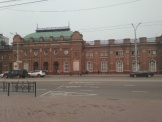 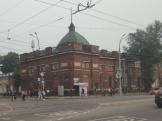 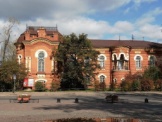 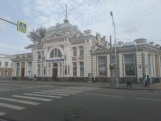 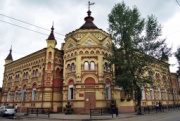 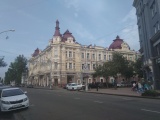 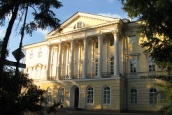 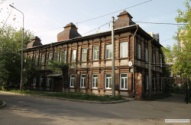 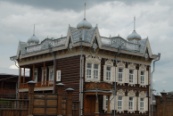 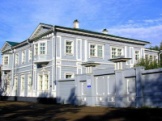 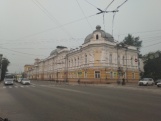 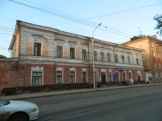 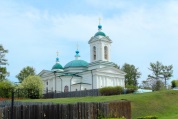 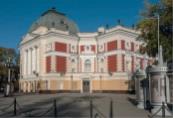 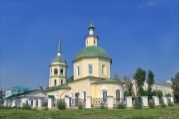 2.Рубеж XIXв. - XXв.ЭлектикаРусский стильМодернКонструктивизм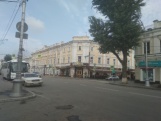 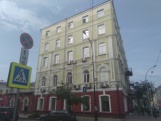 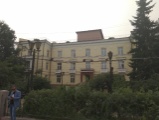 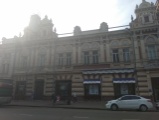 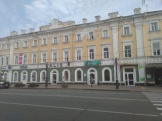 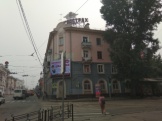 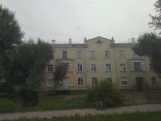 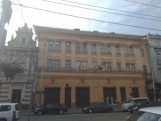 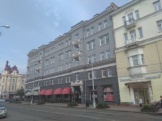 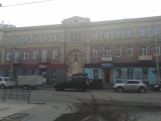 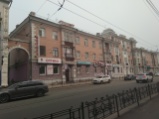 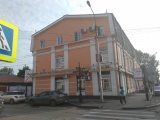 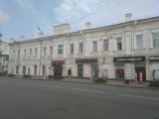 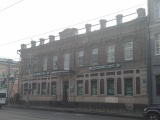 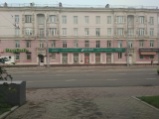 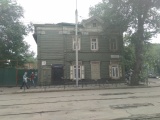 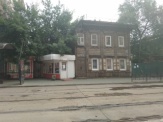 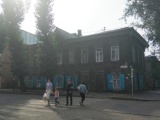 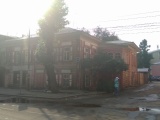 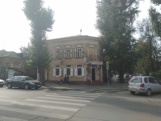 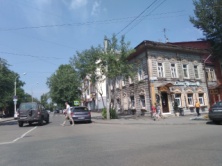 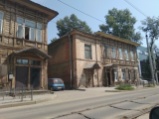 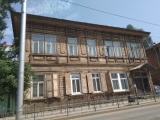 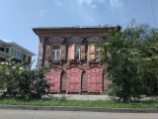 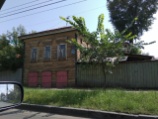 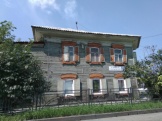 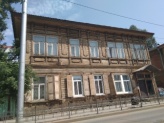 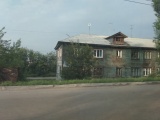 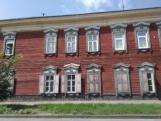 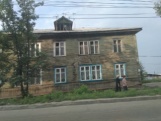 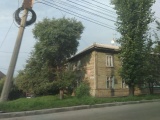 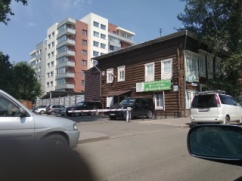 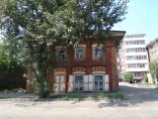 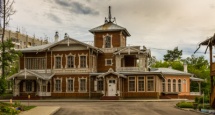 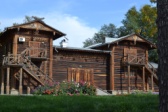 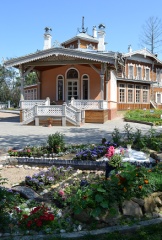 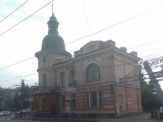 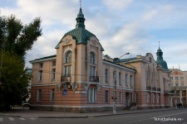 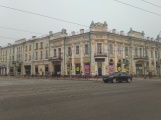 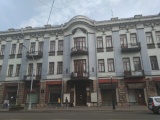 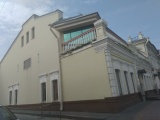 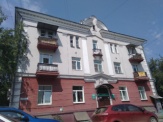 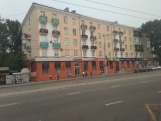 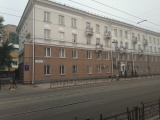 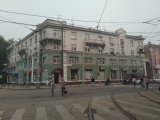 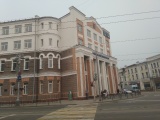 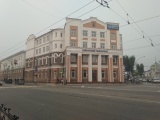 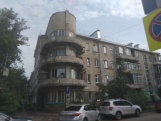 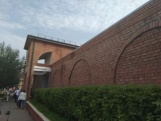 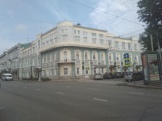 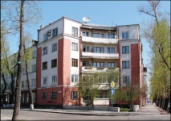 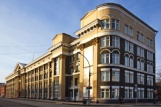 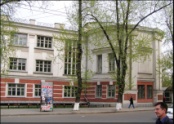 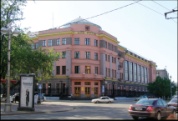 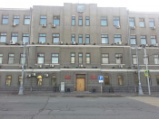 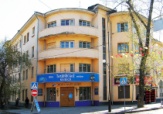 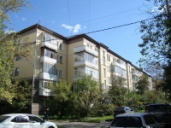 3.30 - 50-е г. г.XIXв.Неоклассицизм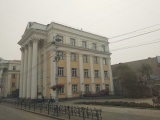 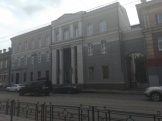 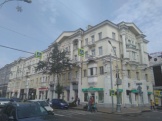 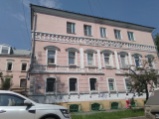 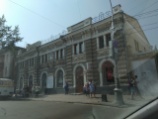 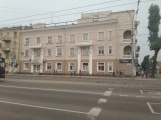 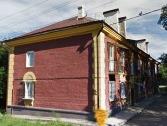 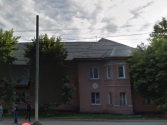 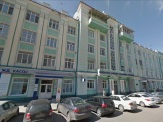 4.60-80-е г. г. XIXв.НеобрутализмМассовая индустриальнаязастройка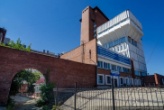 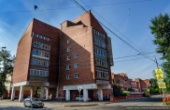 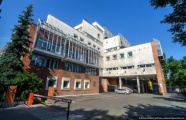 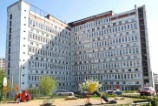 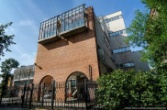 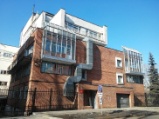 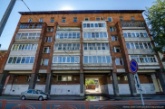 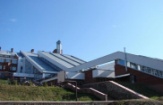 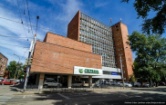 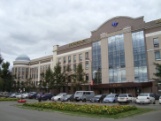 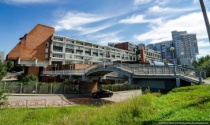 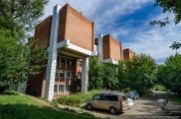 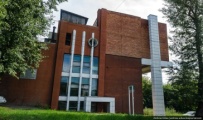 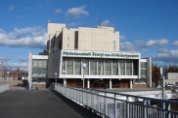 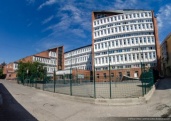 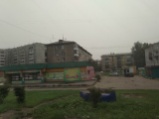 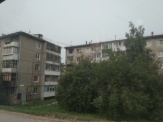 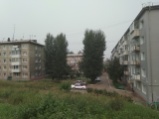 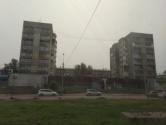 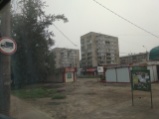 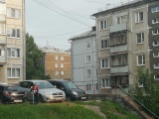 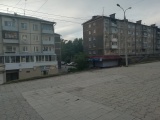 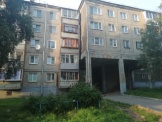 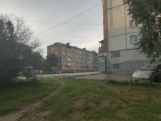 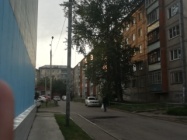 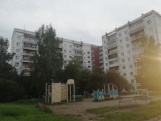 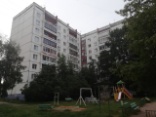 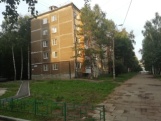 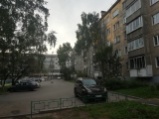 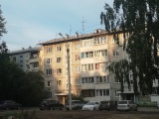 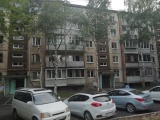 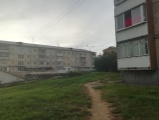 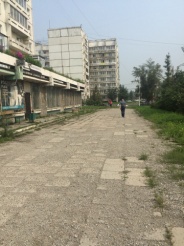 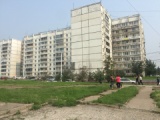 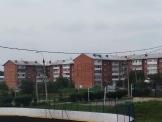 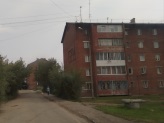 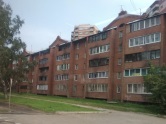 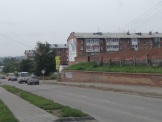 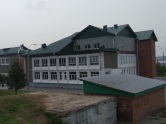 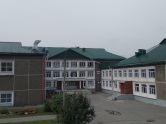 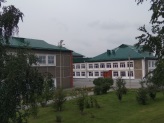 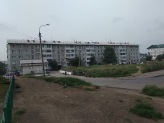 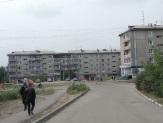 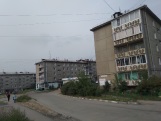 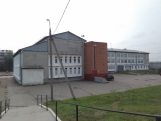 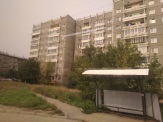 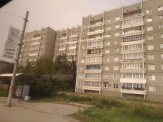 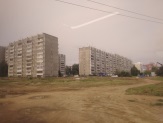 5.90-е г. XXв. - начало XXIвСовременное строительство (эклектика, постмодернизм, хай-тек, функционализм)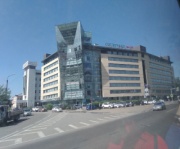 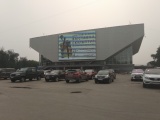 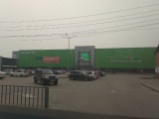 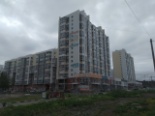 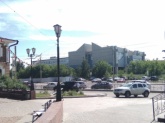 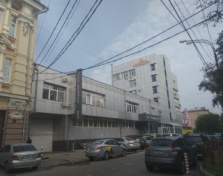 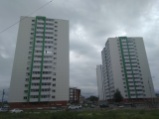 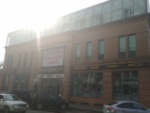 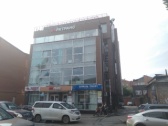 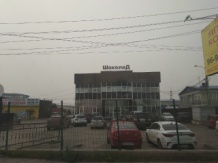 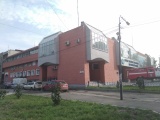 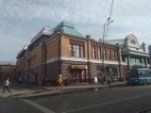 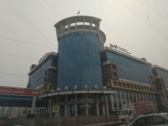 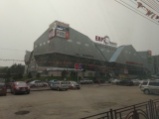 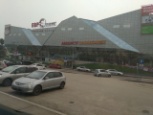 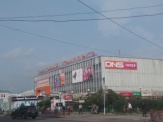 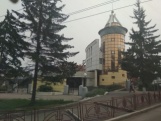 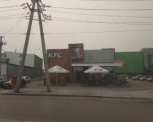 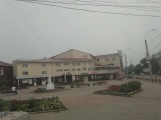 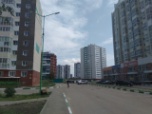 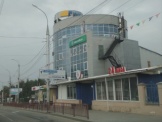 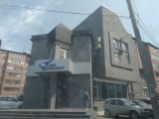 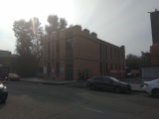 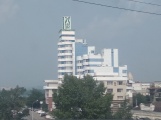 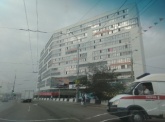 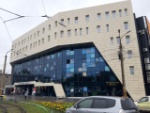 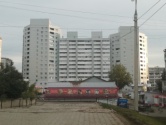 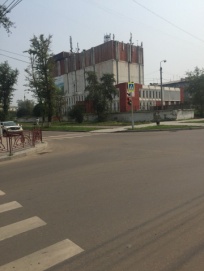 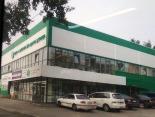 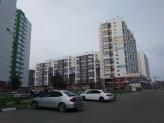 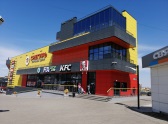 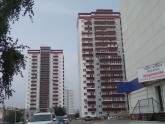 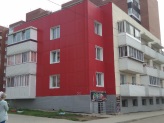 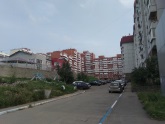 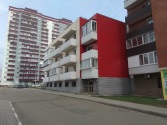 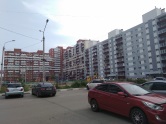 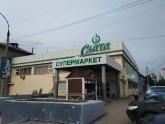 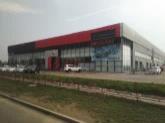 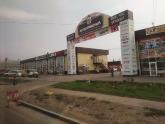 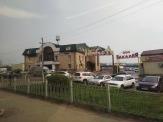 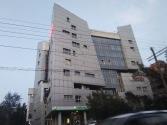 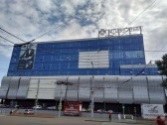 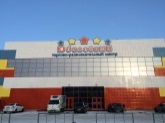 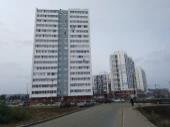 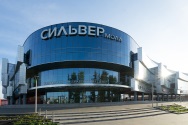 